HymnCrown him with many crownsPiano Sheet MusicGuitar Sheet Music
聖歌拥戴我主为王鋼琴樂譜簡譜吉他樂譜
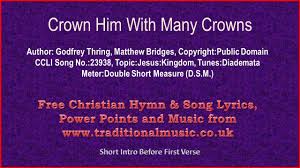 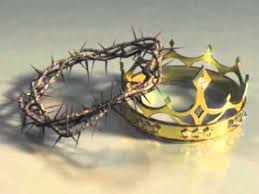 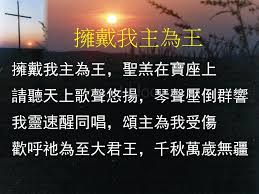 風火網頁 Webpage: https://www.feng-huo.ch/Date: April 5, 2019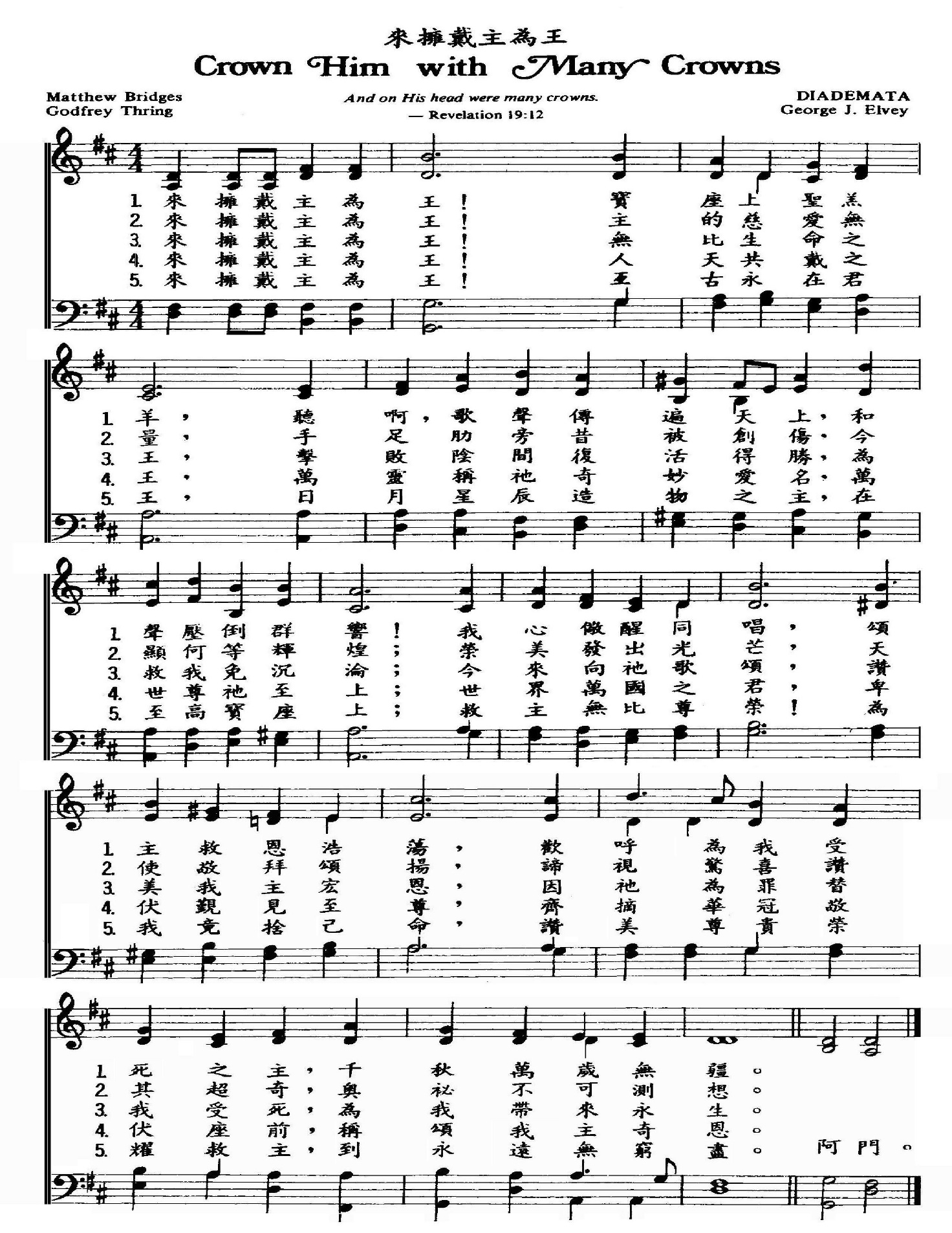 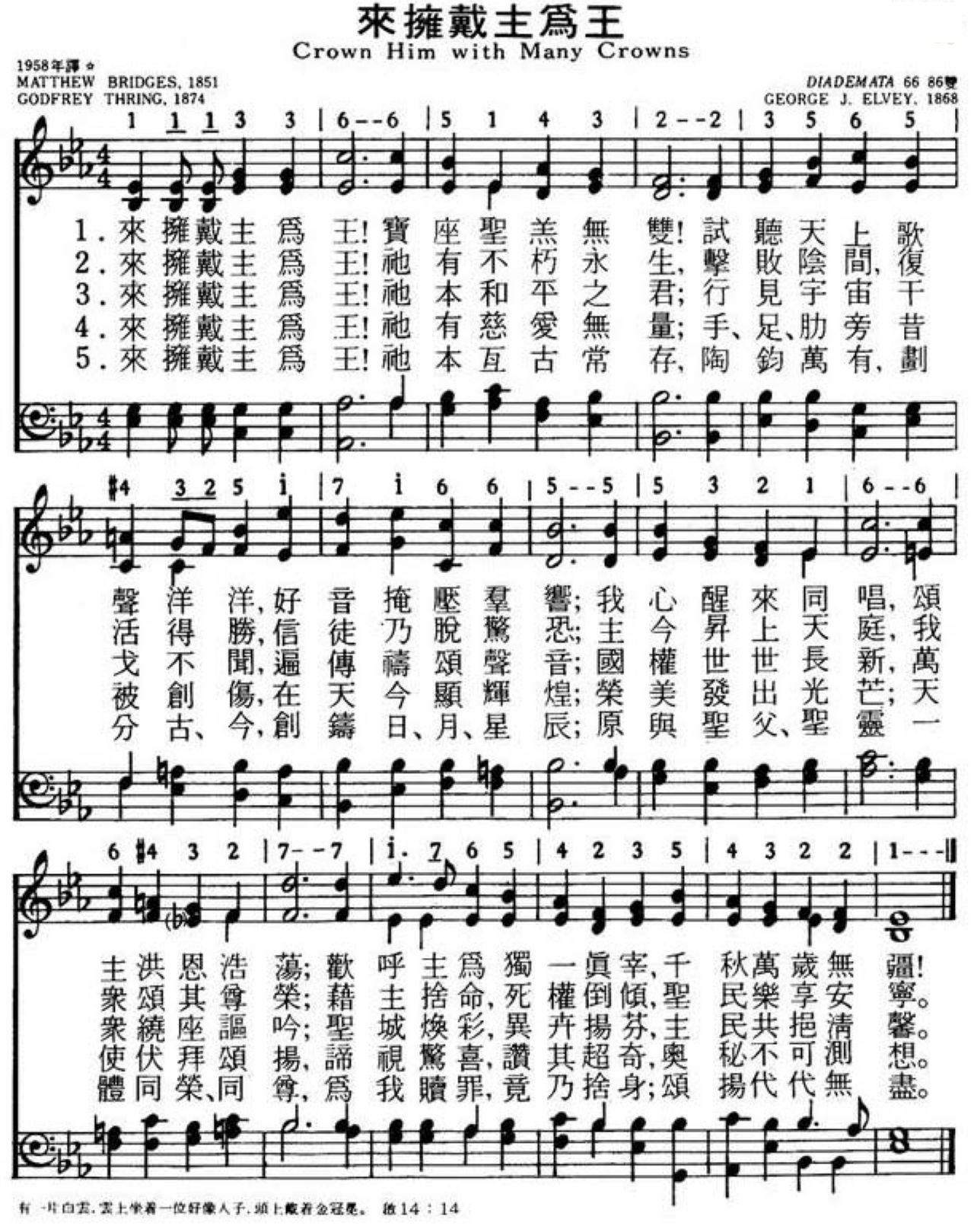 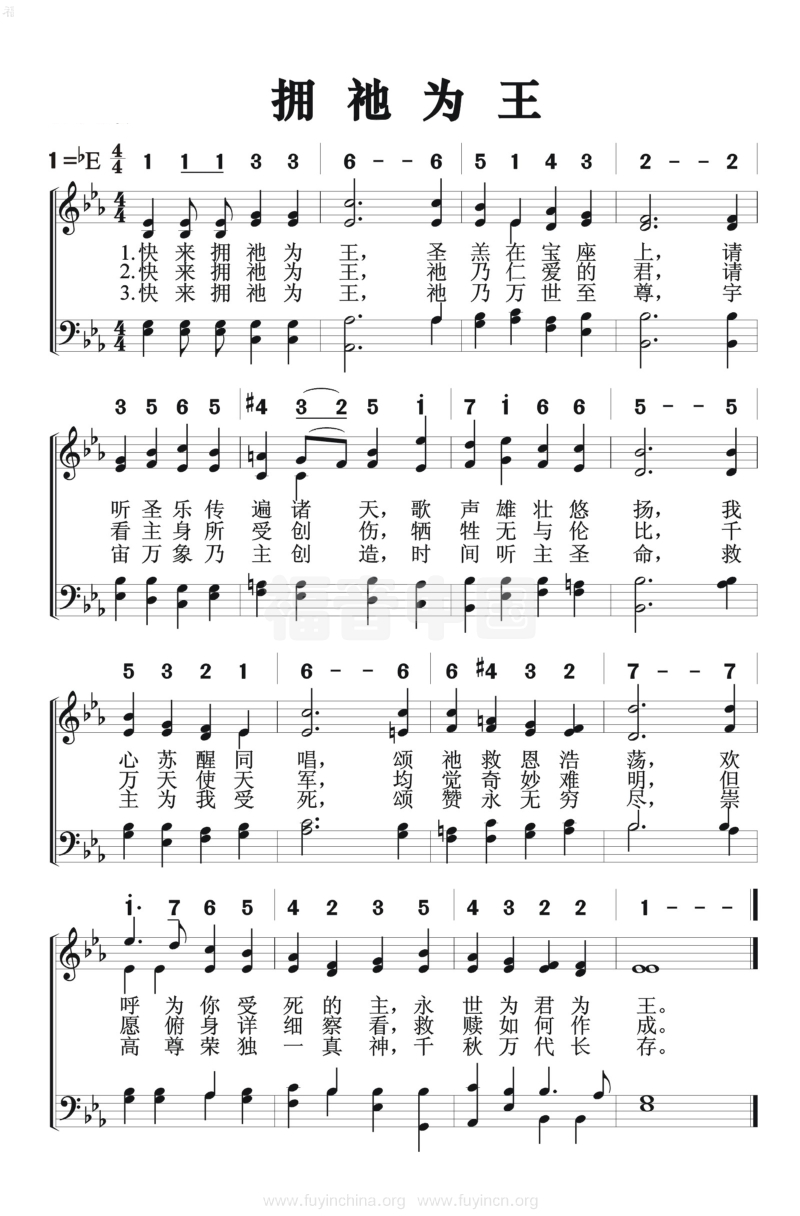 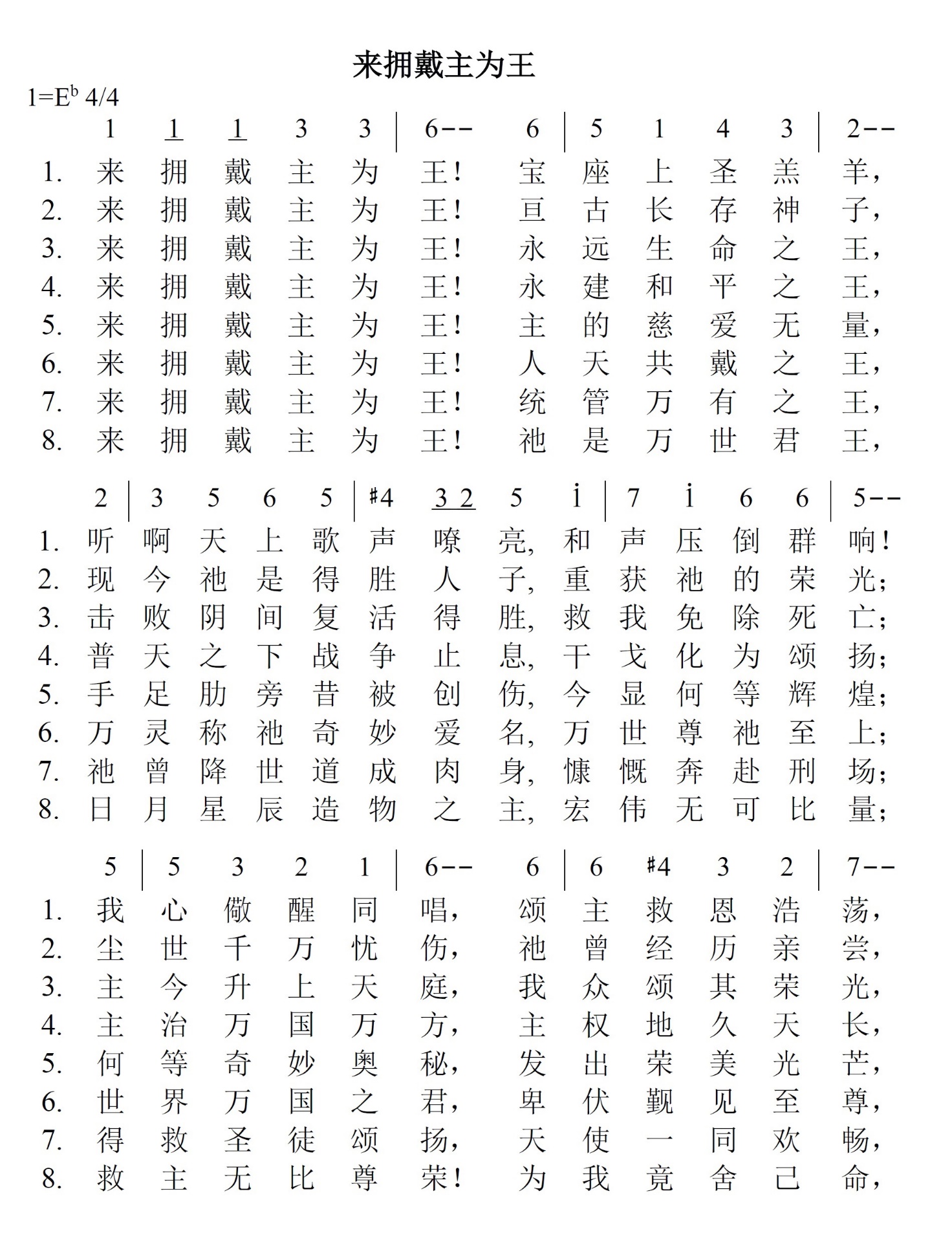 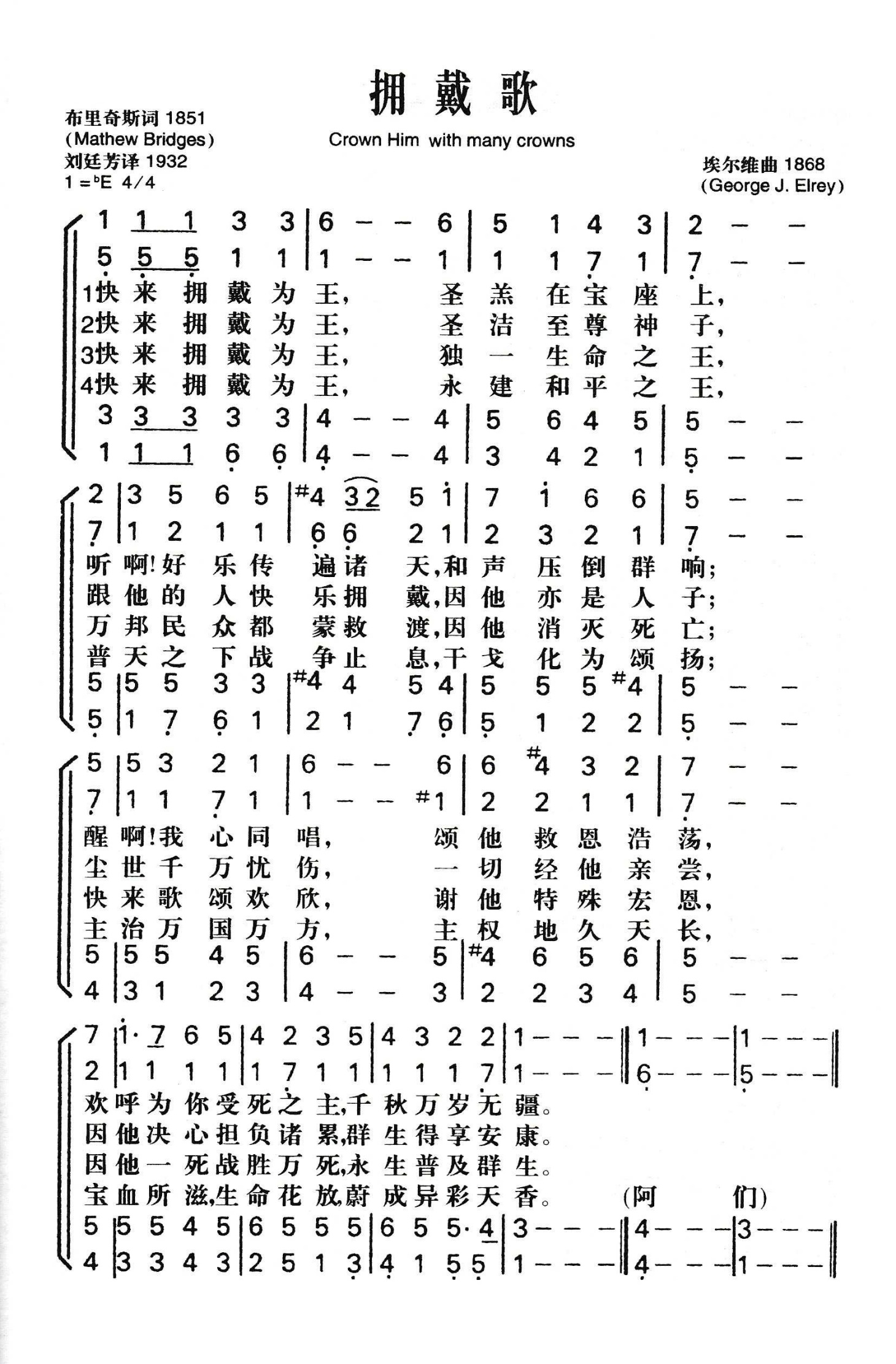 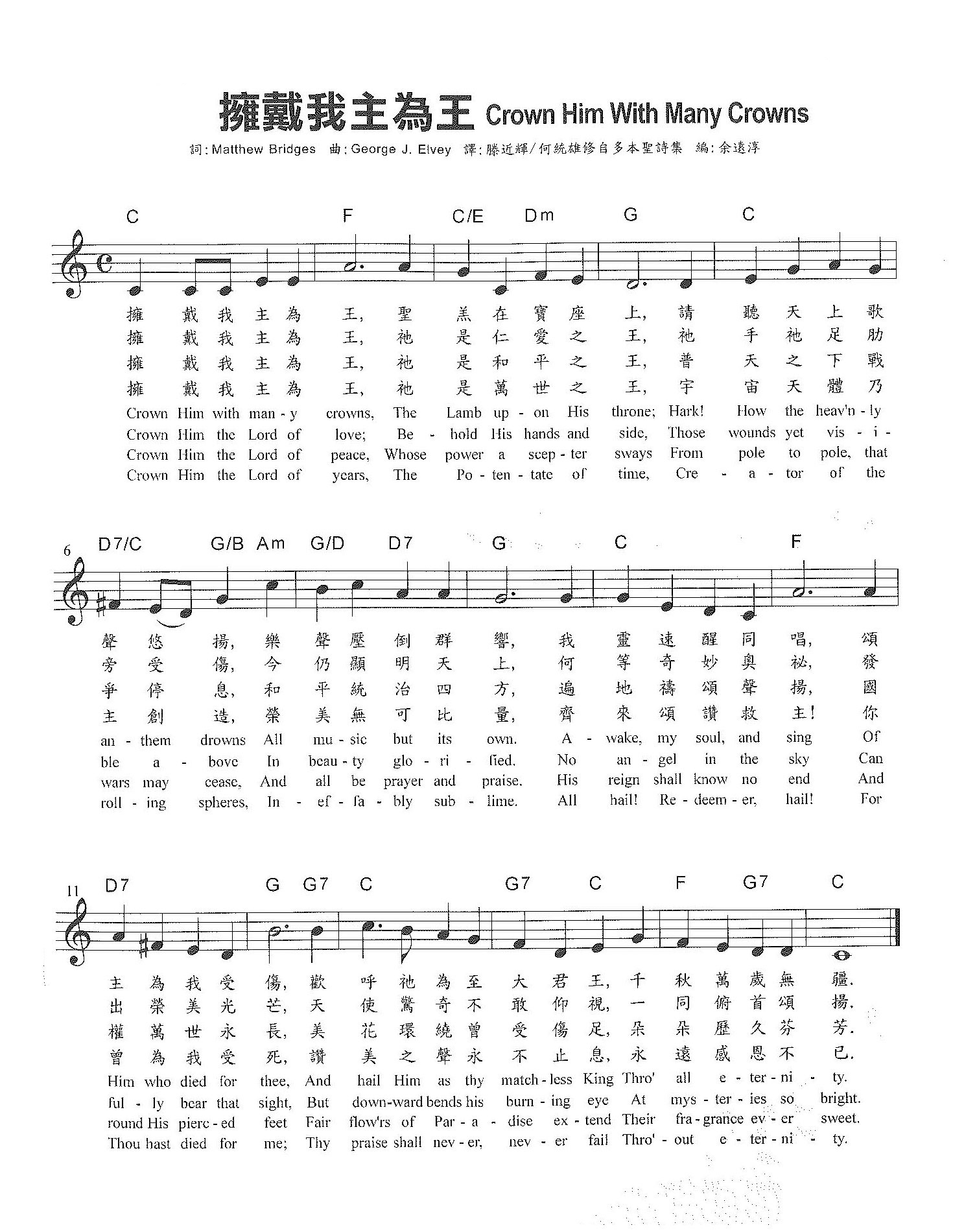 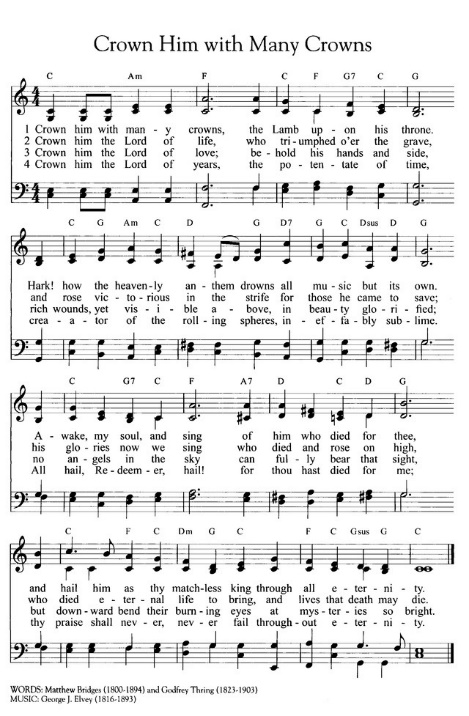 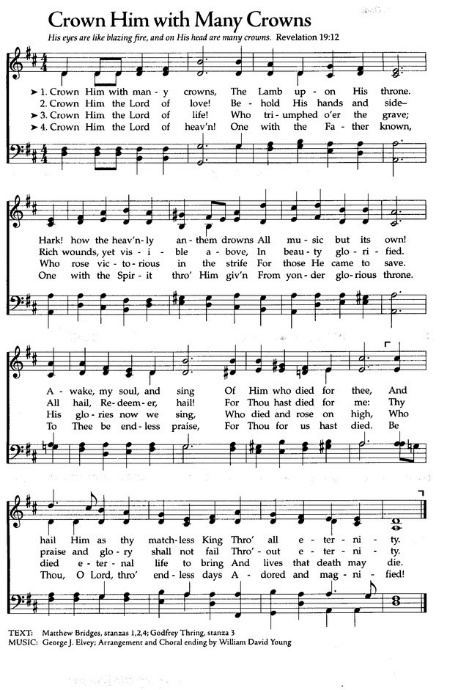 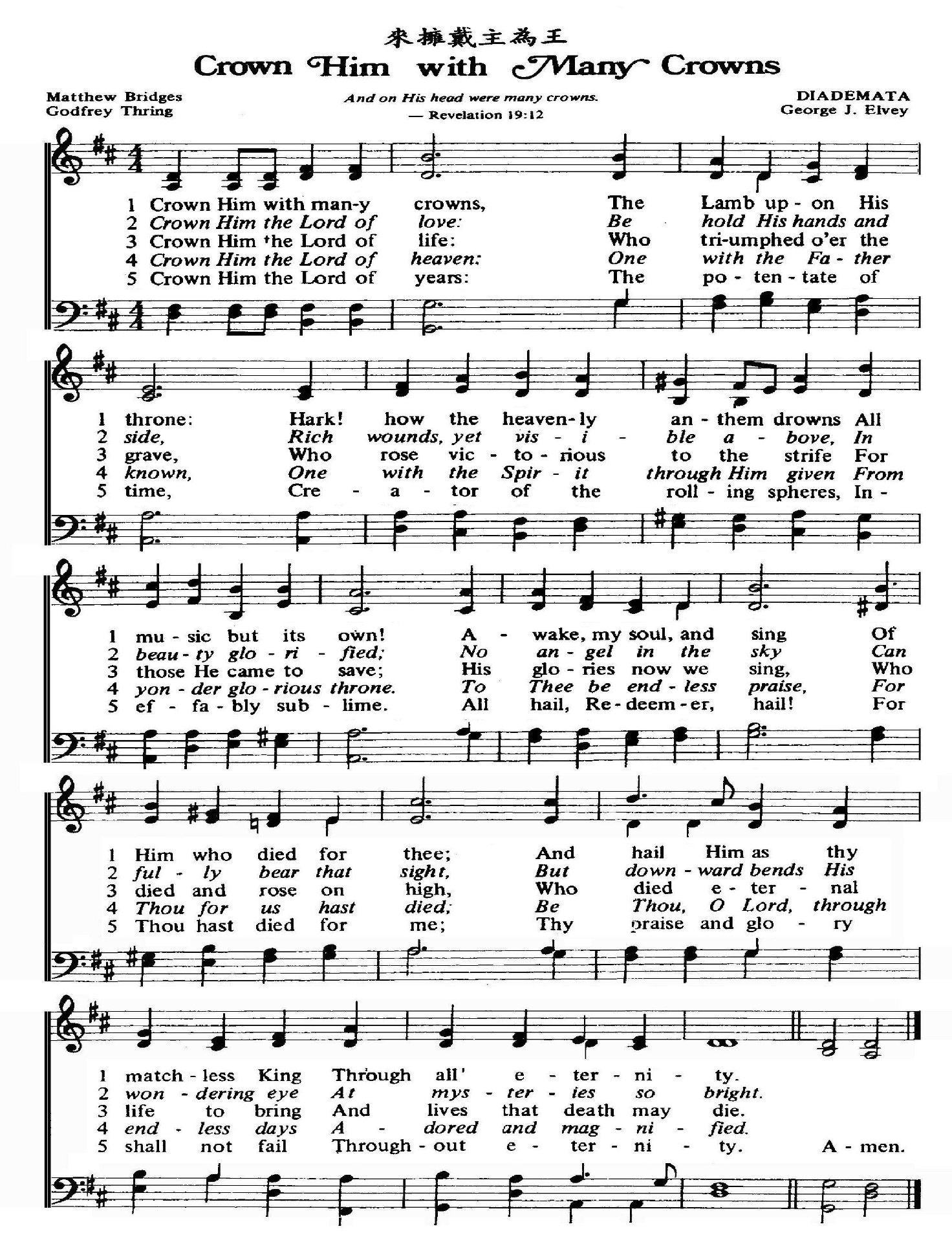 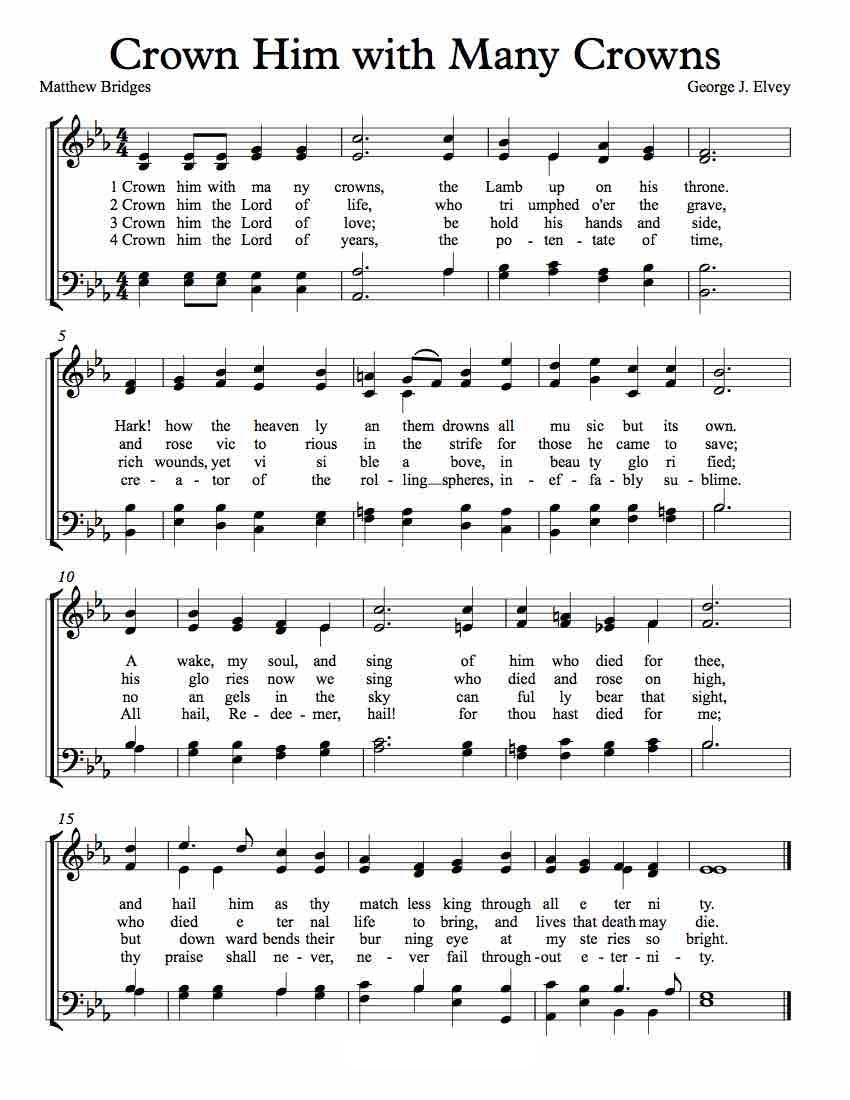 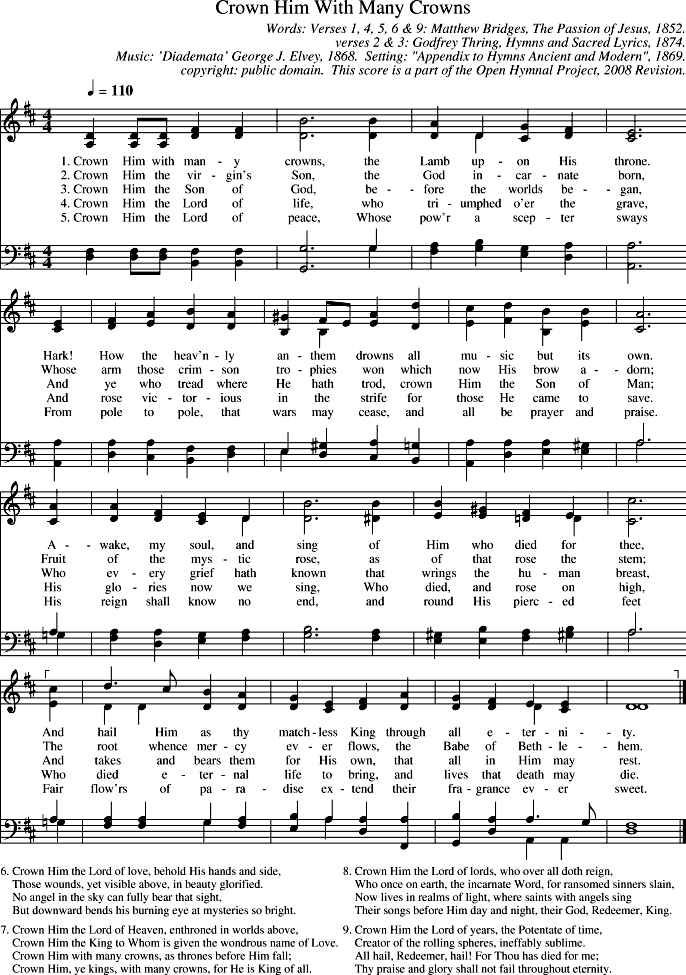 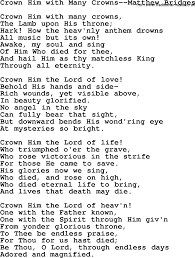 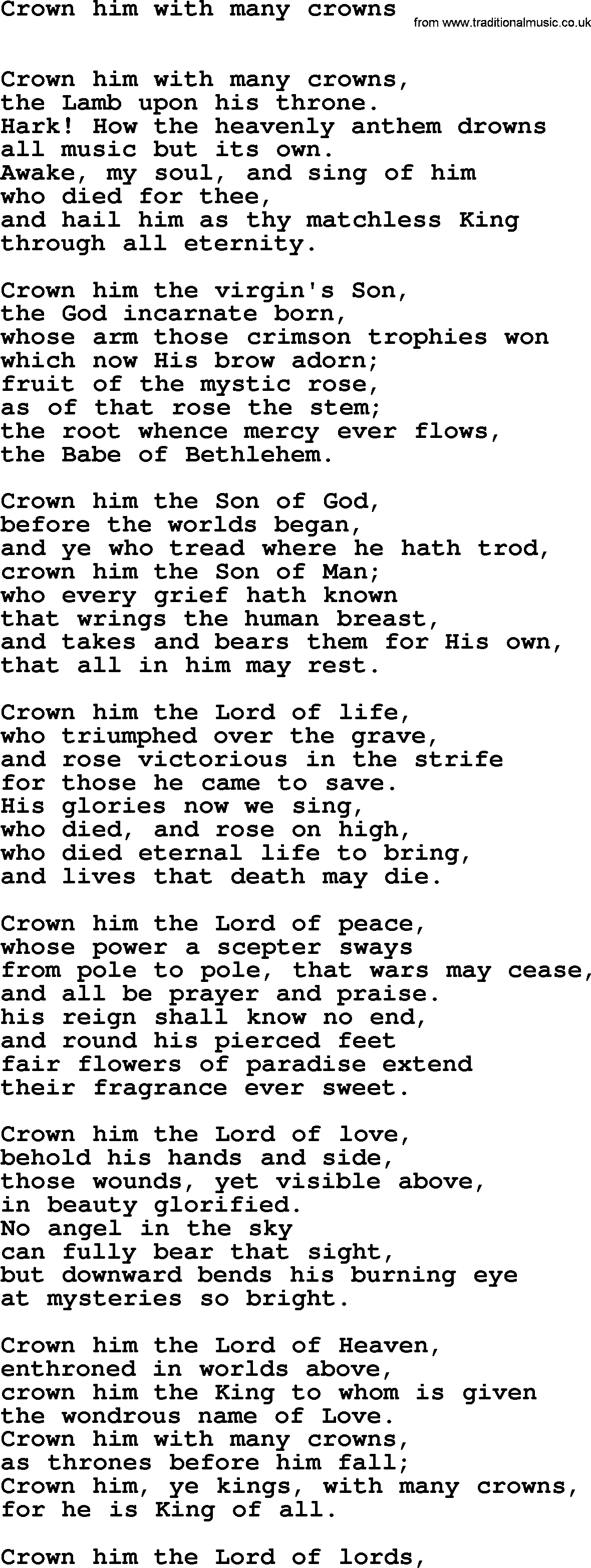 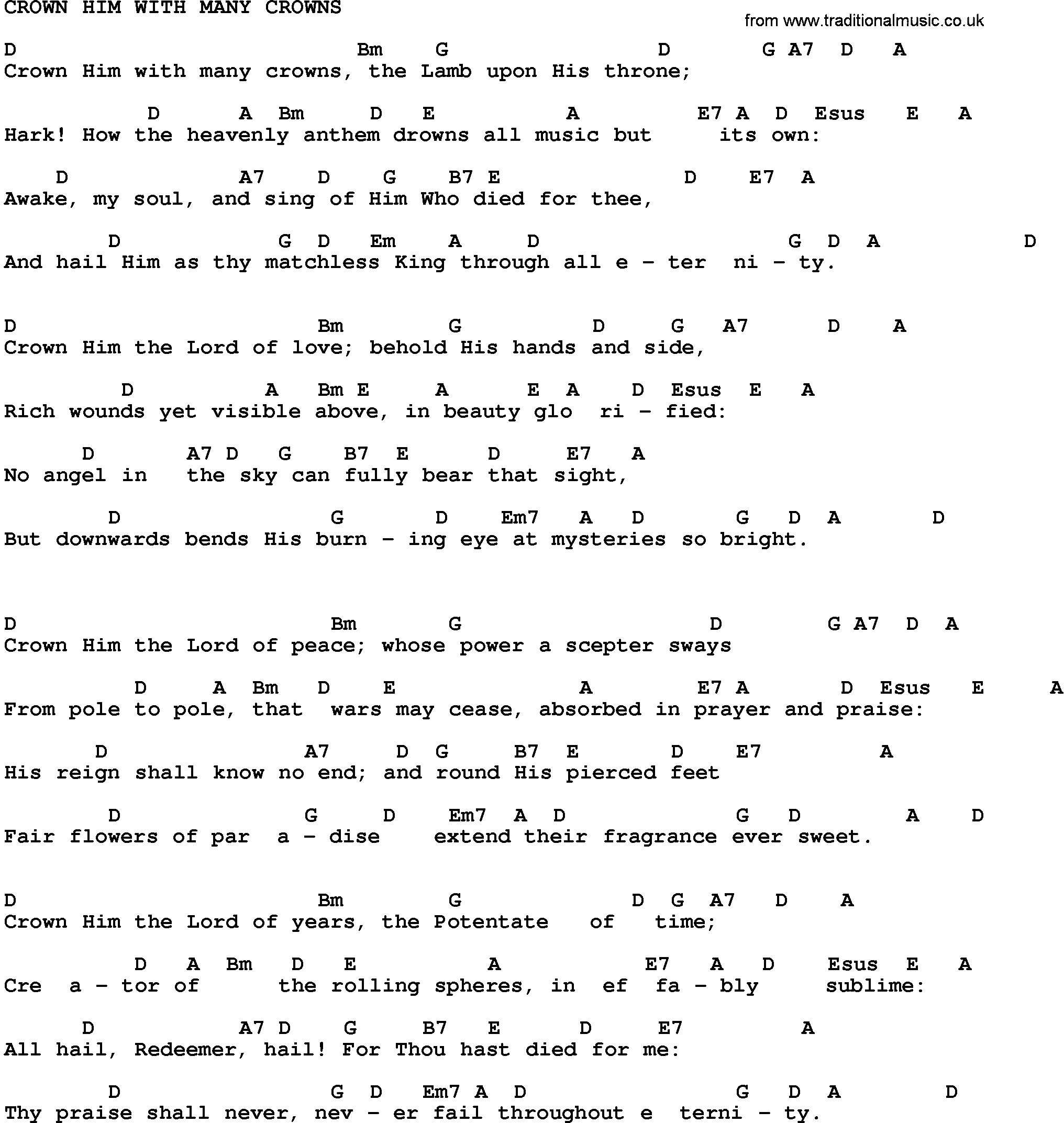 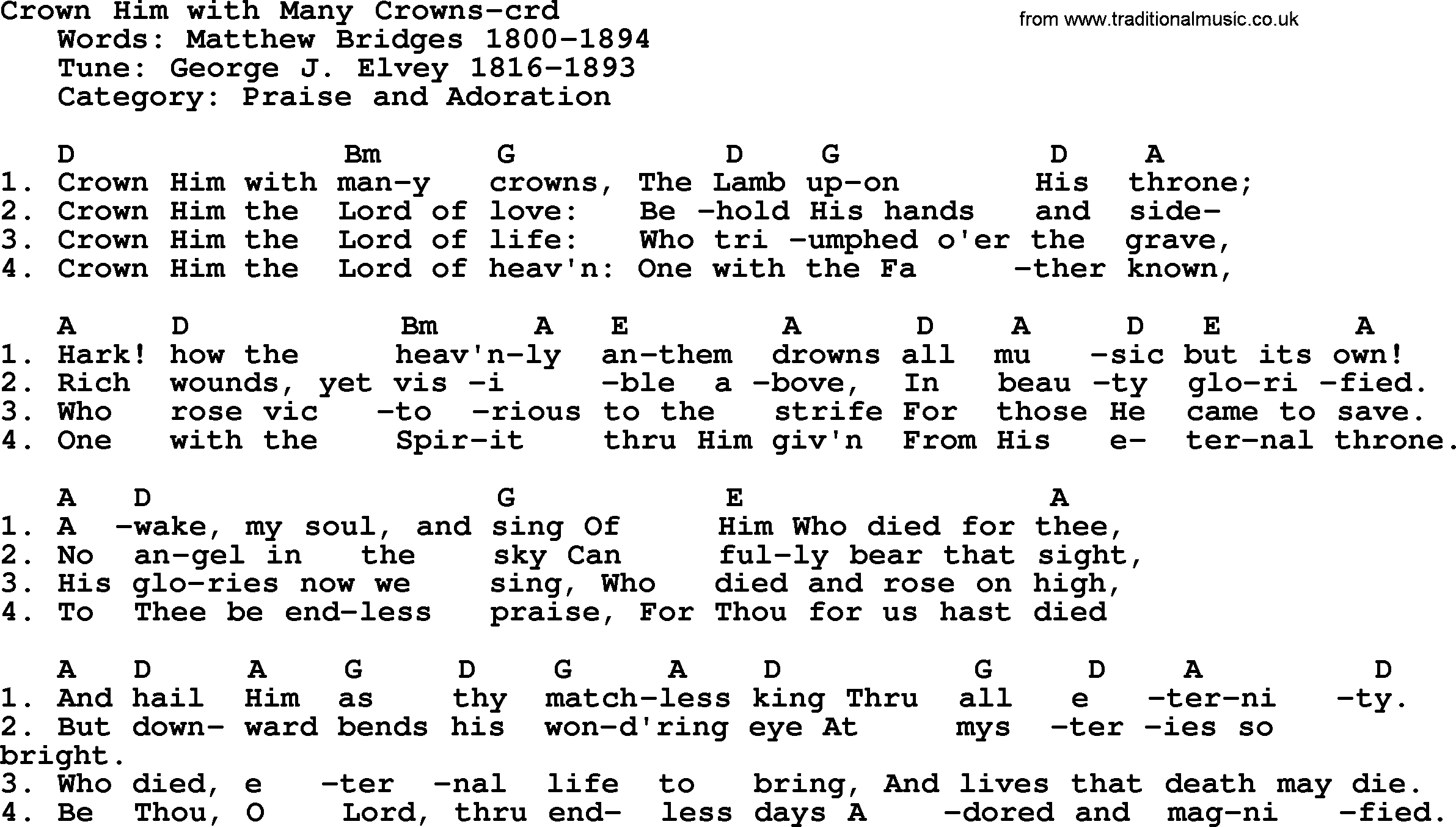 